中華民國電腦稽核協會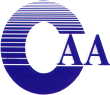  繳費通知函 親愛的 會員 您好：首先感謝您在過去的支持與鼓勵，協會不斷持續成長與茁壯，展望未來，誠摯期盼您秉持以往熱忱的參與及指教，讓本協會持續強化會員服務及經驗分享。為避免您的權益受損，在此提醒您！■ 2019年個人會員常年會費 NT$2000 元 可開始繳費。■ 2019年學生會員常年會費 NT$1000 元 可開始繳費。若您需要先開立收據方便報帳，或對會務有任何問題，請與我們聯繫(TEL:0225288875、EMAIL:web@caa.org.tw)，我們將會儘速為您服務。中華民國電腦稽核協會(CAA)　秘書處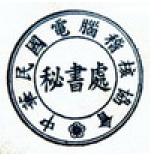 會員權益可免費參加本協會定期舉辦之例會活動(含台北、新竹、南區)，並獲得CISA、CISM、CRISC及CGEIT持續進修(CPE)學分。參加CISA、CISM國際證照考試複習課程及本協會舉辦之課程可享有會員折扣價。會員得以優惠價格購買協會出版品。可免費獲得協會出版之《電腦稽核期刊》 (一年兩期)。透過電子郵件方式，可取得電腦稽核相關領域之最新訊息。輔導會員取得國際電腦稽核師(CISA)、國際資訊安全經理人(CISM) 、國際資訊風險控制師認證(CRISC)及國際企業資訊治理師(CGEIT)證照並提供會員專業認證管道。參加協會各種活動、擔任協會委員會委員及出席會員大會等，並享有發言權、表決權、選舉權、被選舉權；團體會員得由五位代表人出席本協會會議並行使權利義務。可進入協會會員專屬網站瀏覽各期刊物及下載各類電子文檔，如歷年期刊文章、ISACA摘譯期刊、例會講義、職業道德規範、及提供各項查核指引等資料。繳費方式如下：□ATM轉帳：國泰世華 銀行代碼－013∕帳號：037-031-000-999□銀行匯款：戶名-中華民國電腦稽核協會∕國泰世華-松山分行∕帳號：037-031-000-999□郵政劃撥：戶名-社團法人中華民國電腦稽核協會∕帳號：18241285□支票匯票抬頭：中華民國電腦稽核協會(請劃線並禁止背書轉讓)收件地址：11070台北市信義區基隆路一段143號2樓之2◎為保障您的權益，請您繳款後，完成以下動作以利核對您的款項：˙若是採ATM轉帳，請來電0225288875告知轉出帳號後7碼及匯款金額。˙若是採郵政劃撥或匯款，請回傳您的匯款單據傳真至02-2528-8876或掃描成電子檔（拍照圖檔亦可）回傳至web@caa.org.tw。